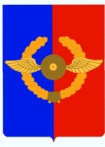 Российская Федерация               Иркутская областьУсольское районное муниципальное образованиеД У М А Городского поселенияСреднинского муниципального образованиячетвертого созываРЕШЕНИЕОт  25.07.2018г.                        р.п. Средний                          №44       Об отмене решения Думы городского поселения Среднинского муниципального образования от 25.04.2018 года № 36  «О порядке установления и использования полос отвода и придорожных полос, автомобильных дорог местного значения на территории городского поселения Среднинского муниципального образования»В целях приведения нормативных правовых актов в соответствие, на основании  п.5 ч.1 ст.14, п.1. ч.1 ст.17 Федерального закона от 06.10.2003г. N 131-ФЗ "Об общих принципах организации местного самоуправления в Российской Федерации", ч.6 ст.4, ст.13, ч.5 ст.25, ч.9 ст.26 Федерального закона от 08.11.2007 г. N 257-ФЗ "Об автомобильных дорогах и дорожной деятельности в Российской Федерации и о внесении изменений в отдельные законодательные акты Российской Федерации", и  создания предусмотренных действующим законодательством условий эксплуатации автомобильных дорог местного значения, обеспечения их сохранности, безопасности дорожного движения, повышения качества услуг, предоставляемых пользователям автомобильных дорог, руководствуясь ст.ст. 31, 38 Устава муниципального образования городского поселения Среднинского муниципального образованияРЕШИЛА:       1.  Решение Думы городского поселения Среднинского муниципального образования от 25.04.2018 года № 36  «О порядке установления и использования полос отвода и придорожных полос, автомобильных дорог местного значения на территории городского поселения Среднинского муниципального образования» отменить.2. Специалисту - делопроизводителю Сопленковой О.А. опубликовать настоящее решение в газете "Новости" и разместить на официальном сайте администрации городского поселения Среднинского муниципального образования в информационно-телекоммуникационной сети "Интернет".3.Настоящее решение вступает в силу со дня его официального опубликования.Председатель Думы городского поселения Среднинского муниципального образования  Е.Ю. ЕвсеевГлава городского поселения Среднинского
муниципального образования
           В.Д.Барчуков